Publicado en Madrid el 15/04/2015 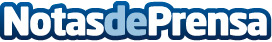 Crece la confianza de los clientes en el sector bancarioEl III Estudio de Emociones en Banca 2015 presentado en Madrid por la consultora EMO Insights International ha analizado cuáles son las emociones que los bancos españoles generan en sus clientes y ha puesto de manifiesto el aumento notable de la confianza en el sector, respecto al informe del 2014. Por entidades obtienen los mejores resultados ING Direct, EVO, Bankinter y Santander.Datos de contacto:Comunicalia91 170 49 44Nota de prensa publicada en: https://www.notasdeprensa.es/crece-la-confianza-de-los-clientes-en-el Categorias: Finanzas Marketing Recursos humanos http://www.notasdeprensa.es